LOGOPEDSKE VJEŽBE (Nemanja Vukotić,mag.prim.educ.)UČENICA: V.O. (OOS14)DATUM: 23.4.2020.ZADATAK:  1. IZREŽI SLIČICE. ODREDI KAKO PRIČA IDE PO REDU BROJEVIMA OD 1 DO 4 KOJE ĆEŠ UPISATI U KRUŽIĆ.2. OPIŠI SVAKU SLIČICU BAREM JEDNOM REČENICOM!3. ZALIJEPI SLIČICE REDOM OD 1 DO 4 U BILJEŽNICU I DAJ PRIČI NASLOV!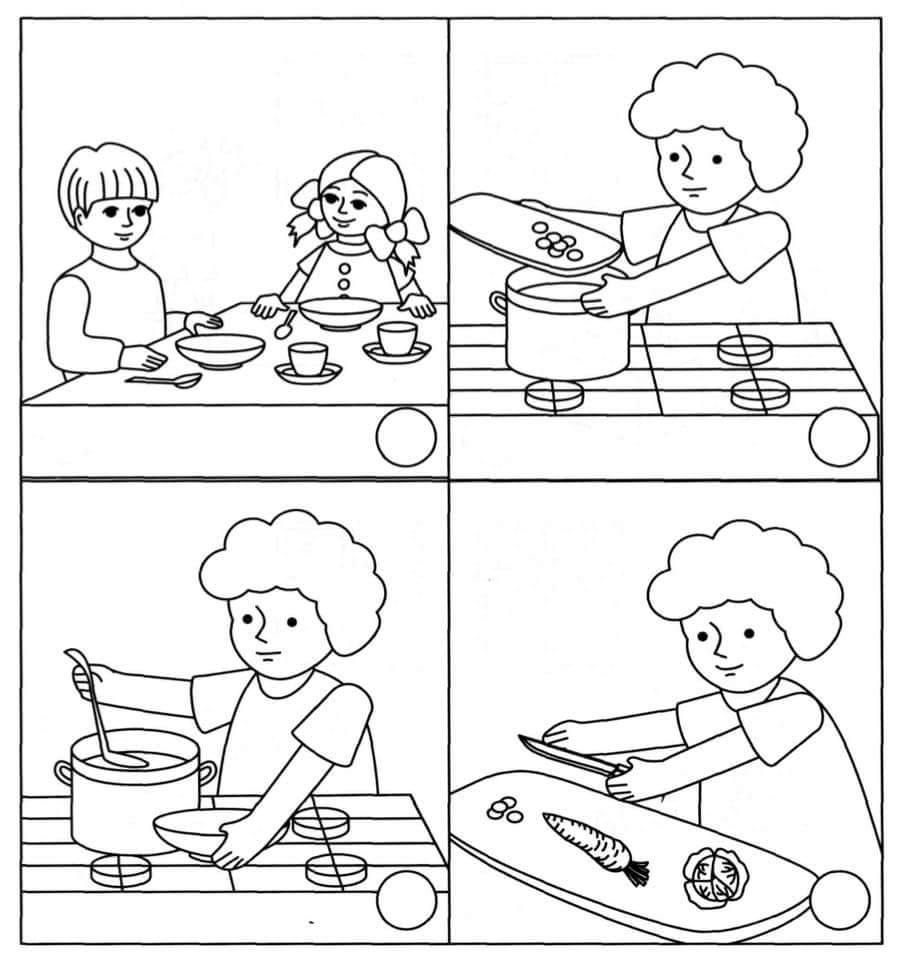 Fotografija preuzeta s weba: https://www.facebook.com/lopsi.logopedsko.edukativni.centar/photos/a.1115424158536572/1115424475203207/?type=3&theater (13.4.2020.)